ČERTOVSKÁ STEZKA 3. 12. 2021Po 14 hodině začalo vznikat za hasičárnou pravé PEKLO. Dorazil Luciper spolu se svoji čertovskou družinou a nachystali program pro děti.V pekle se nacházela pekelná kniha a úpisy pro děti. V kotli se vařila kozí moč a k tomu se podávaly kozí bobky. Děti spolu s rodiči splnily pekelné úkoly a za odměnu děti dostaly balíček sladkostí a úpis. 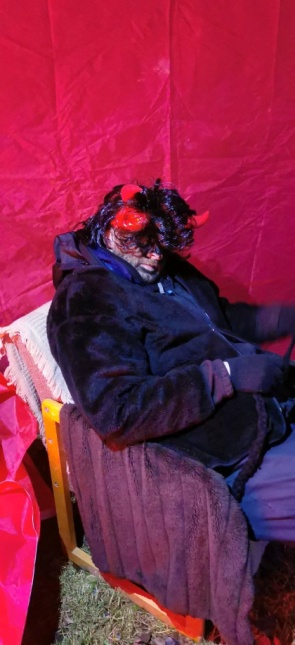 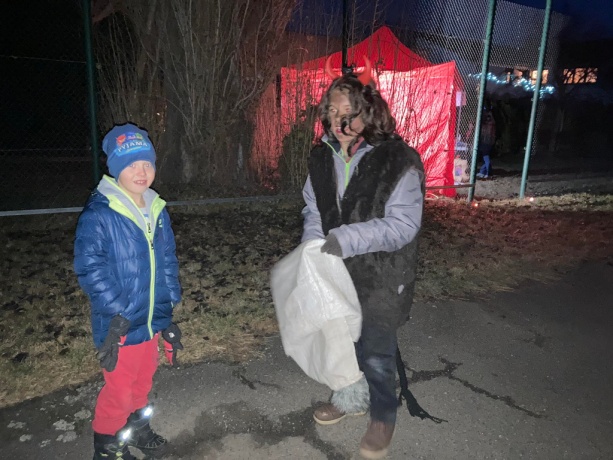 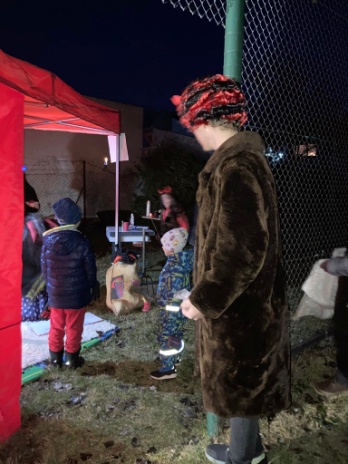 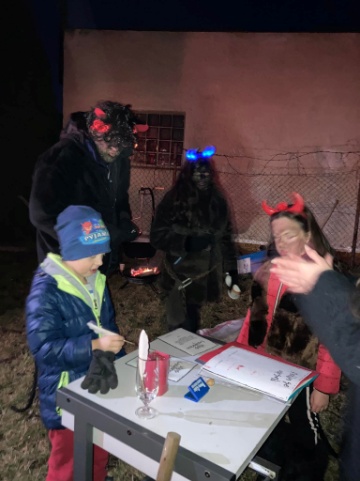 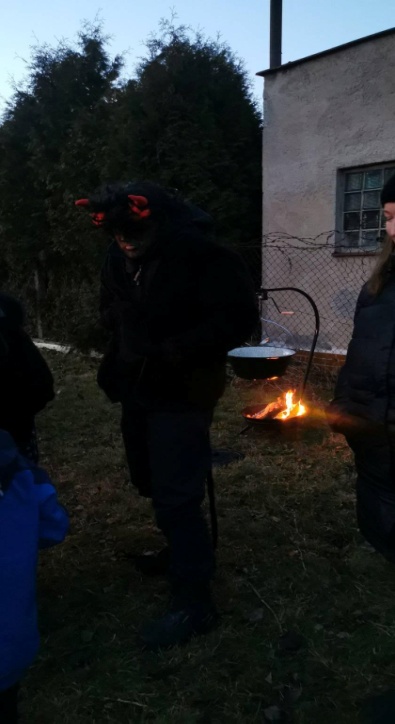 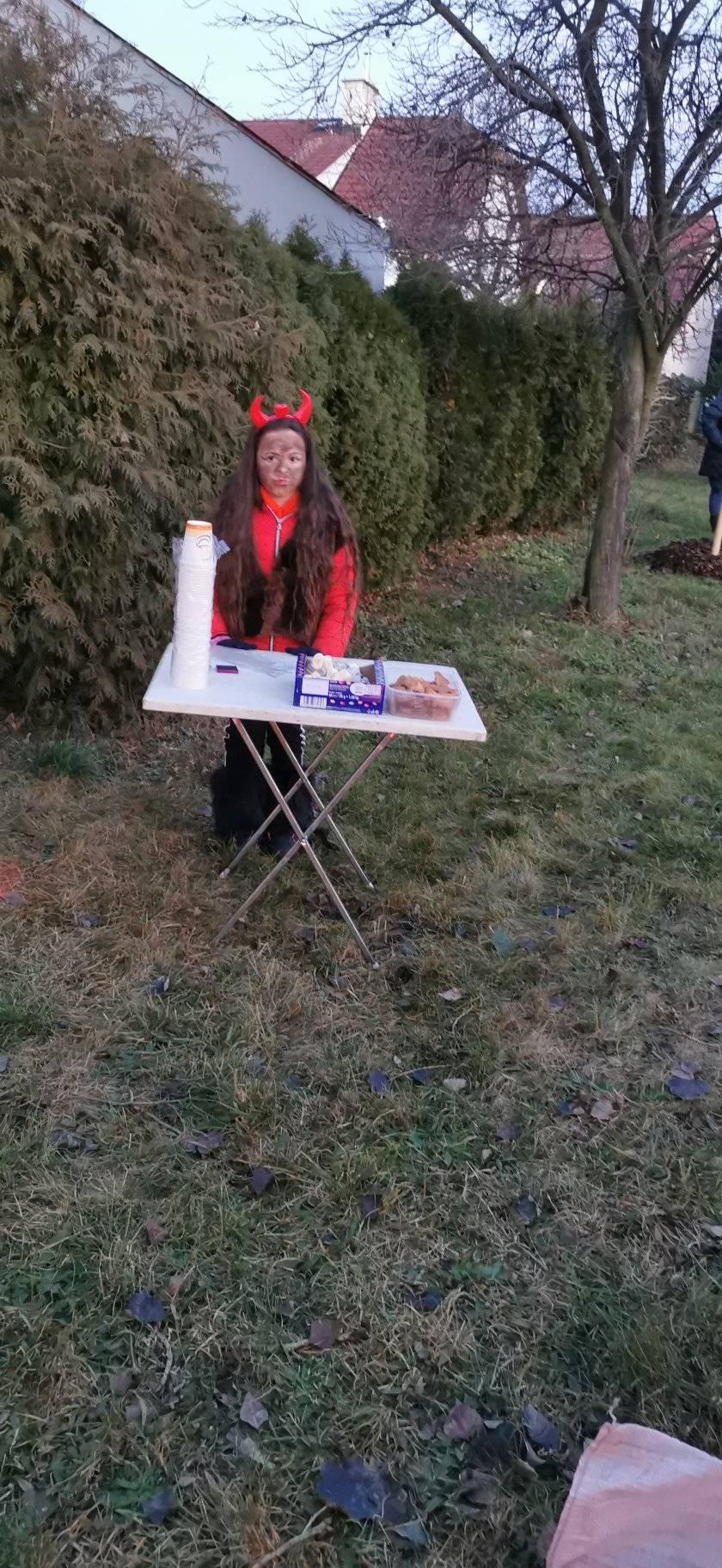 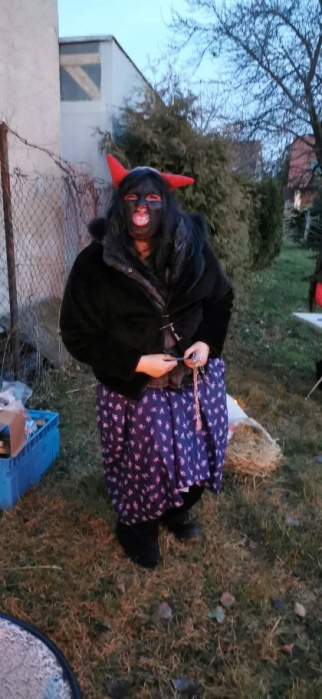 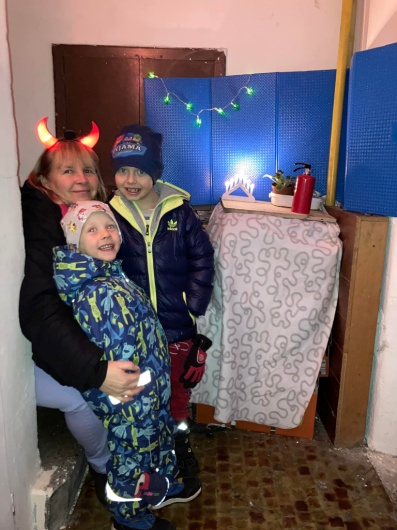 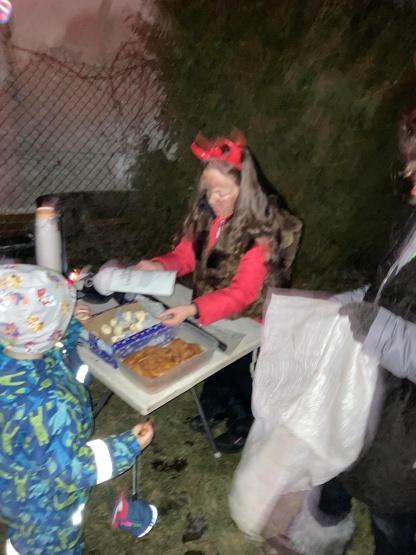 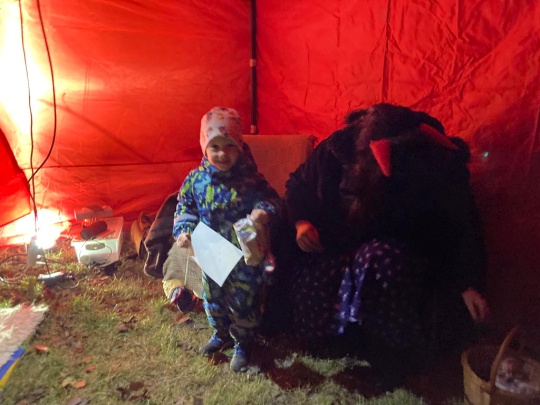 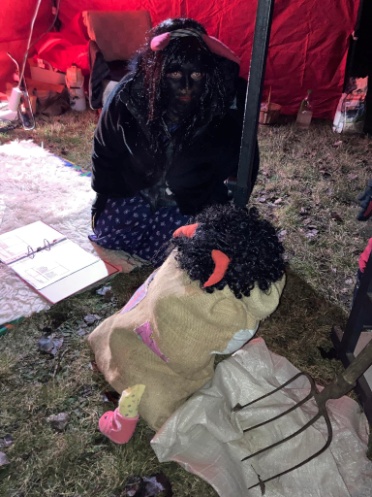 